GOSPODARKA MAGAZYNOWA – I 5 TLTemat: Urządzenia pomiarowe w magazynie. Urządzenia ważące. Urządzenia wskaźnikowe.źródło: 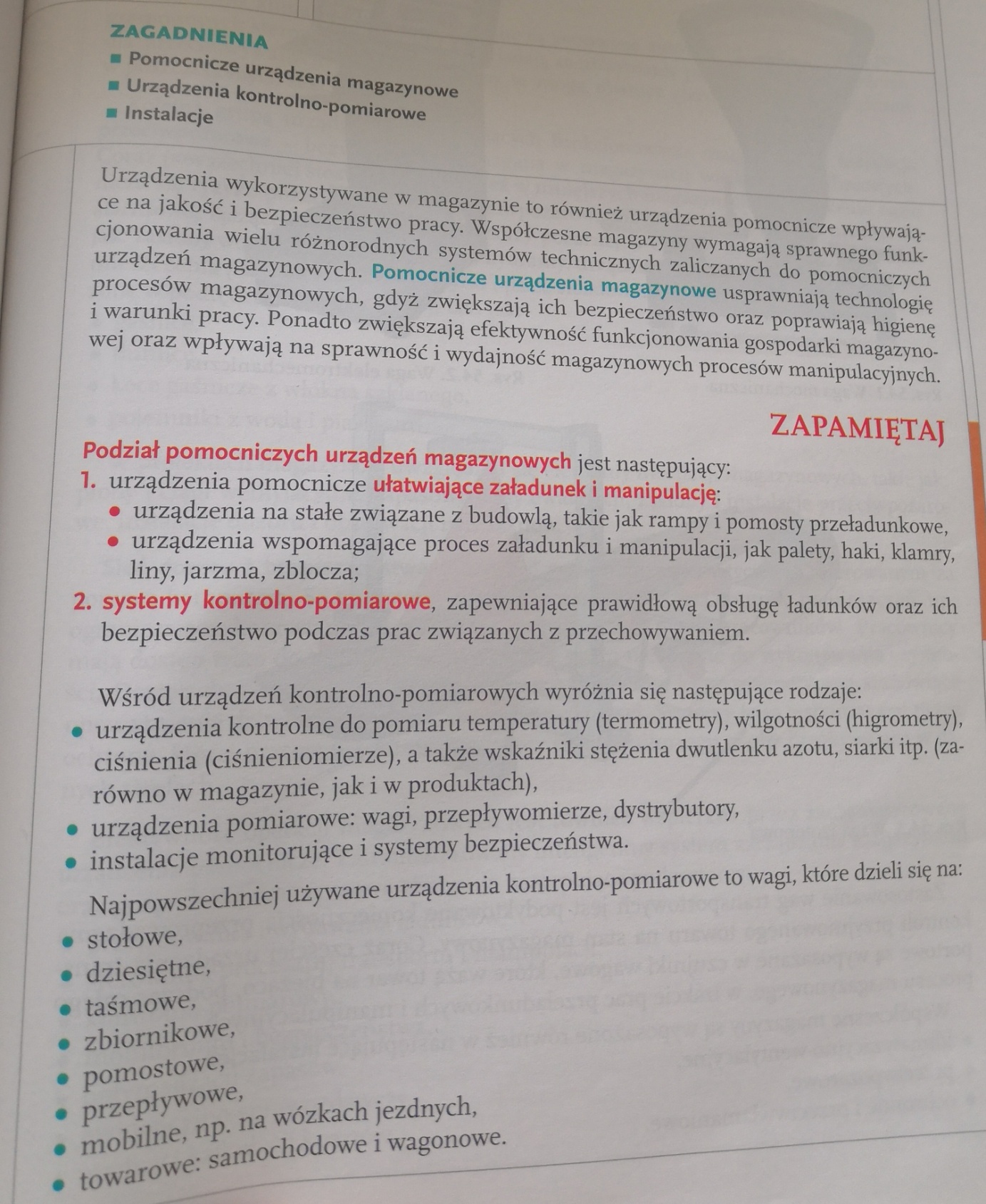 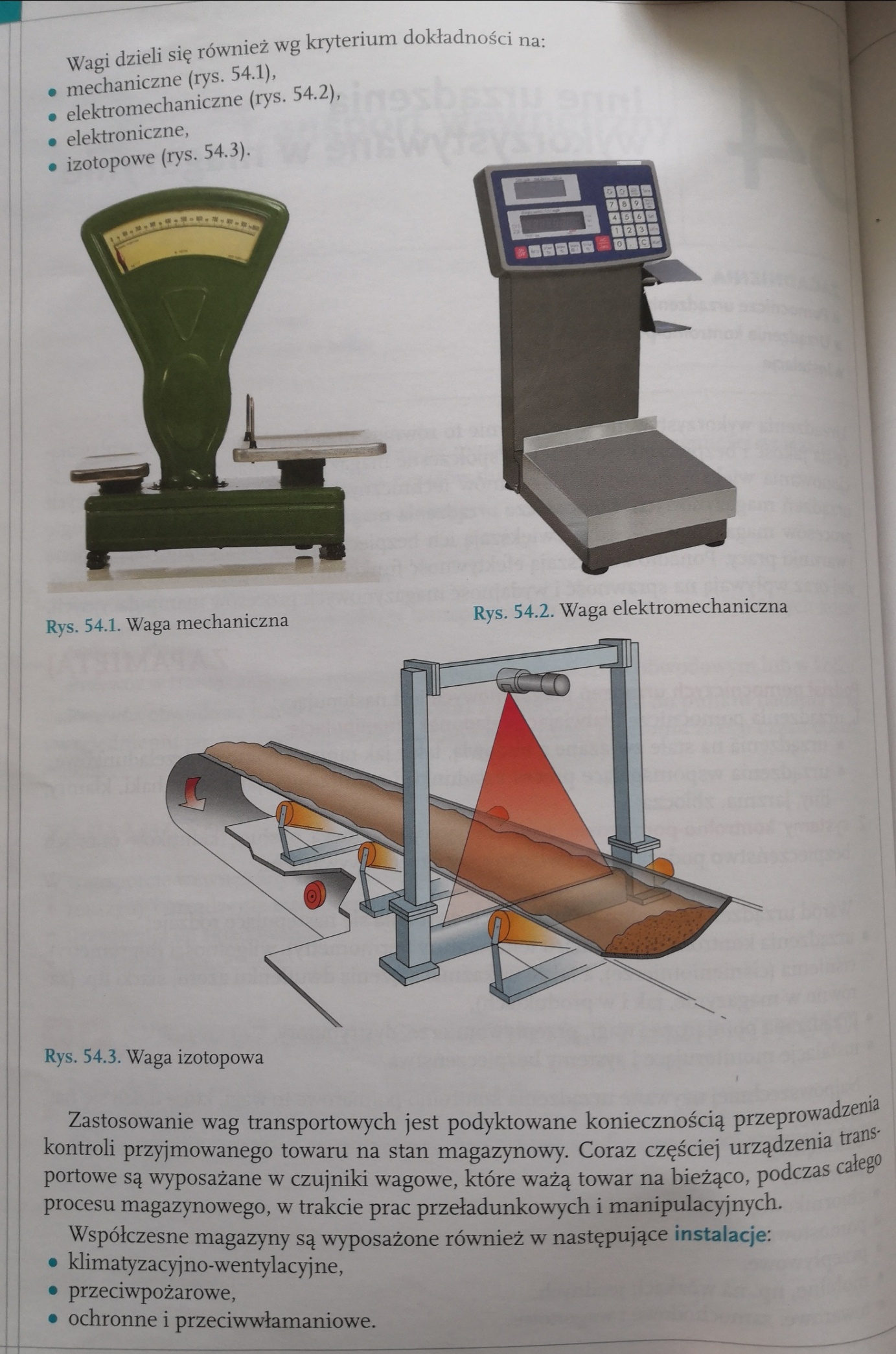 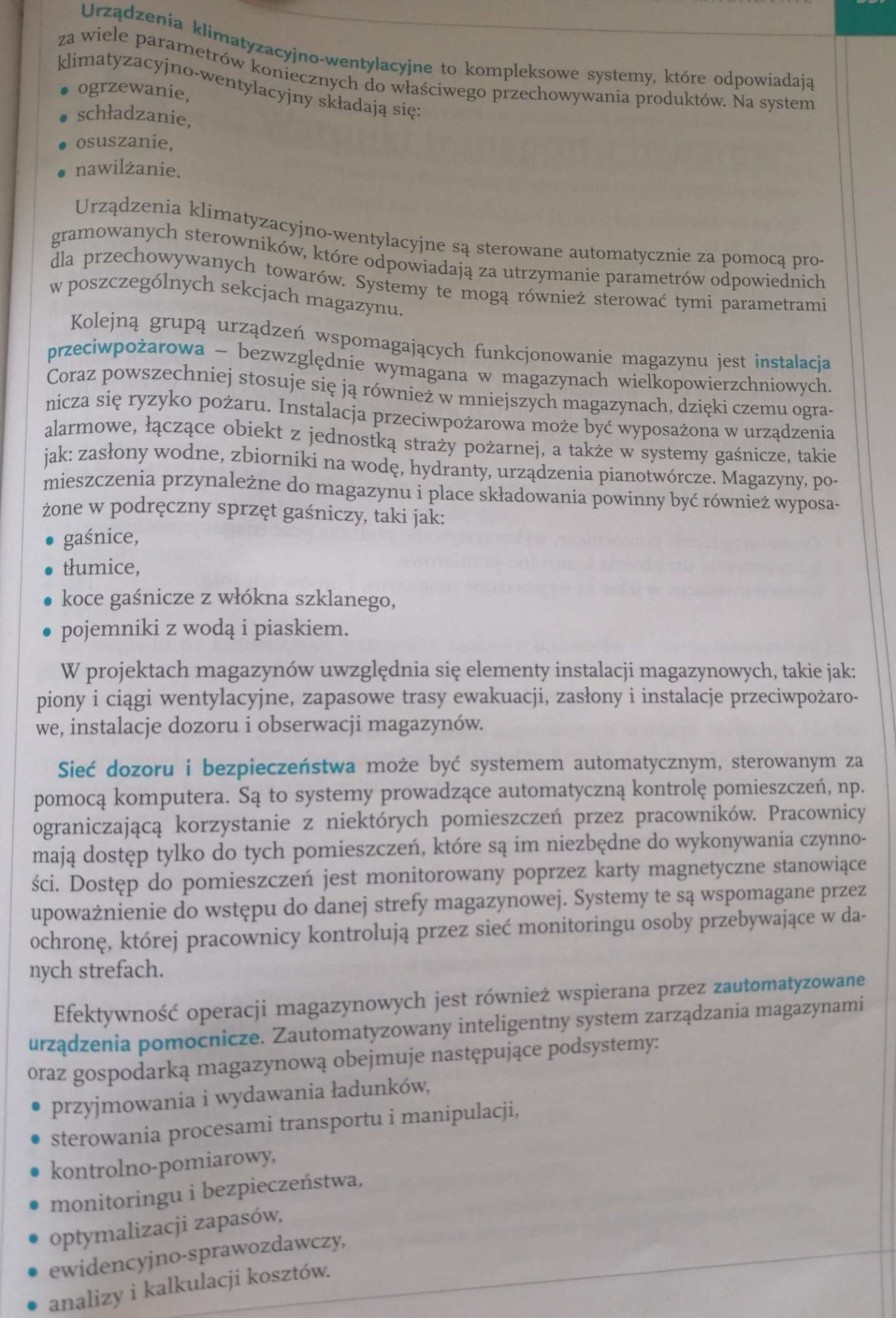 Polecenie: Zapoznaj się z materiałem i odpowiedz na pytania. Odpowiedzi proszę przesłać do nauczyciela przedmiotu do 29.05.2020r.Wymień rodzaje urządzeń kontrolno-pomiarowych.Przedstaw podział wag.Podziel wagi wg kryterium dokładności.Co składa się na system klimatyzacyjno-wentylacyjny?